Science Week 2020: 15th – 23rd August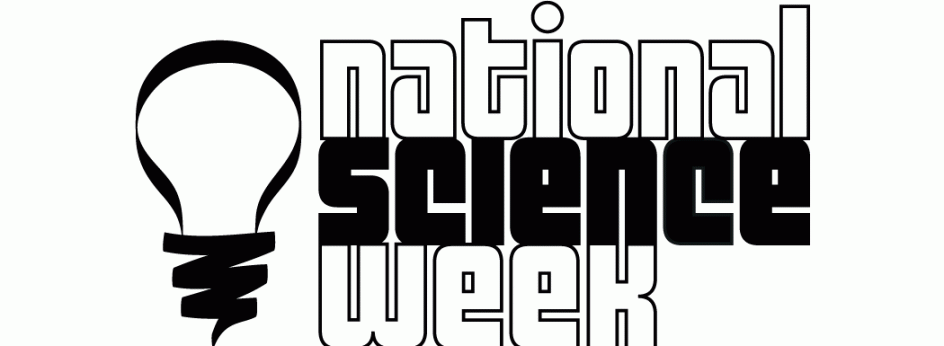 Theme: Deep Blue – Innovation for the Future of our OceansResources: Activities/Lesson ideas:Events:ResourceDescriptionLinkThe Deep Blue: Innovation for the future of our Oceans Teachers resource bookResource: This resource has lesson plans, cases studies, activity ideas and links to resources for students from Foundation through to Year 10. There’s also a student journal (3.1 MB, pdf) intended for older students to record their ideas, from defining the problem posed on the suggested activities to debriefing the solutions they devise.https://www.scienceweek.net.au/wp-content/uploads/2020/03/2020ASTA-DeepBlue_ResourceBook_FINAL.pdfThe Great Southern ReefWebsite: Series of videos which explores 8,000km of kelp forest reefs fringing Australia’s Southern Coasthttps://greatsouthernreef.com/Blue EconomyWebsite: The Blue Economy CRC brings together expertise in the seafood, marine renewable energy and offshore marine engineering sectors to deliver innovative solutions that will transform the way we use our oceans.https://blueeconomycrc.com.au/UNESCO Ocean Decade: The science we need for the oceans we wantWebsite: Download the PDF document which explores UNESO’s commitment to a Decade of Ocean Science for Sustainable Development from 2021 to 2030. This Decade will provide a common framework to ensure that ocean science can fully support countries to achieve the 2030 Agenda for Sustainable Development.https://unesdoc.unesco.org/ark:/48223/pf0000265198World Ocean Observatory Website: World Ocean Observatory serves as a portal to useful and interesting websites and organisations on ocean science and culture, to thousands of ocean-based curricula and educational resources, to our Ocean Directory of over 18,000 ocean organizations worldwide.http://www.worldoceanobservatory.org/node/19084NameDescriptionLinkDeep Blue Escape RoomSet in a submarine in the dark, cold waters near Antarctica, students are presented with a scenario where the submarine's battery fails. They have 45 minutes to complete 10 challenges and crack the code to replace the battery and return to the ocean's surface.This is a hands-on, immersive experience that gets students collaborating and applying scientific understanding to a series ocean-themed of challengeshttps://stileapp.com/au/share/5f1271cd-351b-4ac0-abf3-394217bc60d8Exploratorium Science Snack: Deep BlueSubmerge yourself in underwater colour perception: Use photographs and coloured light bulbs to see how changing light conditions affect the apparent colour of deep-sea dwellershttps://www.exploratorium.edu/snacks/deep-blueExploratorium Science Snack: Ocean Acidification in a CupCreate a carbon dioxide–rich atmosphere in a cup and watch how it changes the water beneath it. This model of ocean-atmosphere interaction shows how carbon dioxide gas diffuses into water, causing the water to become more acidic. Ocean acidification is a change that can have big consequenceshttps://www.exploratorium.edu/snacks/ocean-acidification-in-cupNational Marine Sanctuary Virtual Dive Galleries Website where students can virtually explore different ocean environments. Can be paired with VR headsetshttps://sanctuaries.noaa.gov/vr/Virtual Reef DiverVirtual Reef Diver is a collaboration between scientists, managers, citizens, data
analysts, marine explorers and reef operators working together to record, analyse
and predict coral cover on the Great Barrier Reef.The aim of the project is to tap into the power of citizen science to dramatically
increase the amount of monitoring data within the Great Barrier Reef, and then
translate these crowd-sourced data into valuable information that managers can
use to make better decisionshttps://www.virtualreef.org.au/Digital Technologies Hub: AI for OceansLearn about artificial intelligence (AI), machine learning, training data, and bias, while exploring ethical issues and how AI can be used to address world problemshttps://www.digitaltechnologieshub.edu.au/resourcedetail?id=a2ac4b98-09f9-6792-a599-ff0000f327dd#/Digital Technologies Hub: Humpback Whales, what the data revealsDr Michele Thums and her team have studied the behaviour of whales in Pender Bay in the Kimberley region of Western Australia. The lesson follows an inquiry process where students use the dataset to answer relevant questions about the whale population. They consider what other data they would need in order to effectively examine the impact on humpback whales of sonar activity and noise from developmenthttps://www.digitaltechnologieshub.edu.au/teachers/lesson-ideas/integrating-digital-technologies/humpback-whales-what-the-data-revealsDigital Technologies Hub: Turtles, exploring data in turtle population dynamicsThe number of eggs a female turtle lays in her lifetime influences the health of that species population. In this lesson we look at modelling data related to the number of eggs a female turtle lays in her lifetime, using real scientific data. Explore ways to model, interpret, represent and present data, creating an infographic to raise awareness about turtle conservationhttps://www.digitaltechnologieshub.edu.au/teachers/lesson-ideas/integrating-digital-technologies/turtles-exploring-data-in-turtle-population-dynamicsABC EducationWebsite resources with articles, videos, and digital books to engage students in learning about the sea or oceanhttps://education.abc.net.au/home#!/topic/496128/seas-and-oceansABC EducationWebsite resources with articles, videos, games and units to engage students in learning about the Great Barrier Reefhttps://education.abc.net.au/home#!/topic/1543289/great-barrier-reefABC EducationWebsite resources with articles, videos, games and units to engage students in learning about marine lifehttps://education.abc.net.au/home#!/topic/495446/marine-lifeCool Australia: Biodiversity Years 9 and 10Inquiry unit support students to understand biodiversity and how it applies to our water ecosystemshttps://www.coolaustralia.org/unit/biodiversity-9-10/Cool Australia: Blue the Film R-10Blue is a feature documentary film charting the drastic decline in the health of our oceans. With more than half of all marine life lost and the expansion of the industrialization of the seas, the film sets out the challenges we are facing and the opportunities for positive change. Blue changes the way we think about our liquid world and inspires the audience to action.https://www.coolaustralia.org/curriculum-materials/?types_k=unit-type&types_v=unit&year_level_k=&year_level_v=&ca_topic_k=ca_topic-water&ca_topic_v=285&subject_k=subject-science&subject_v=276&National Geographic EducationWebsite: Search engine for a variety of educational collections, articles, videos and lessons related to the oceanhttps://www.nationalgeographic.org/education/resource-library/?q=Ocean&page=1&per_page=25Marine Waters: National Science Week 2020 resourcesMarine Waters Western Australia provide a variety of ocean inquires aligned to year levels and Australian curriculum outcomeshttps://marinewaters.fish.wa.gov.au/resource/national-science-week-2020-deep-blue/BBC Teach: Blue Planet Live LessonsThis Live Lesson, created in collaboration with Blue Planet Live, is designed to help you bring Earth's rich marine life into your classroom.Guided by CBBC's Naomi Wilkinson and expert wildlife biologist Lizzie Daly, we explore what constitutes a healthy ecosystem and discuss the threats to our oceans such as plastics and overfishing.https://www.bbc.co.uk/teach/live-lessons/blue-planet-live-lesson/zn7tkmnNational Science Week 2020 SA Guide to all of the National Science Week events available to the South Australian Community https://www.scienceweek.net.au/wp-content/uploads/2020/07/SA_Science_WeekEvent_Guide.pdfCSIRO National Science Week ChallengeVirtual online challenges devised by the CSIRO  to support students to innovate solutions to meet global demand for food and energy, while protecting marine life and ecosystems.https://www.csiro.au/en/Showcase/ChallengeDeep BlueOnline spectacular stage shows as students are taken on a journey through the depths of our oceans as we explore the impacts of modern technology and scientific discoveries on our Oceans.COST: $7 per studenthttps://www.scienceweek.net.au/event/deep-blue/